LES PRONOMS PERSONNELSLES PRÉPOSITIONS________Oslo (i Oslo)_________tramway (med spårvagn)_________Allemagne (i Tyskland)il a mal______________oreilleselle a mal____________gorgej’ai mal_____________piedune pizza__________pouletune glace___________vanilleun sac__________plastiqueelle joue______________pianotu joues_____________guitareje joue____________pokeril joue____________rugbyje viens_________20.10elle vient__________Suède (från)il travaille__________la gareon part__________avionil va__________piedune crêpe___________confitureje pars___________Japon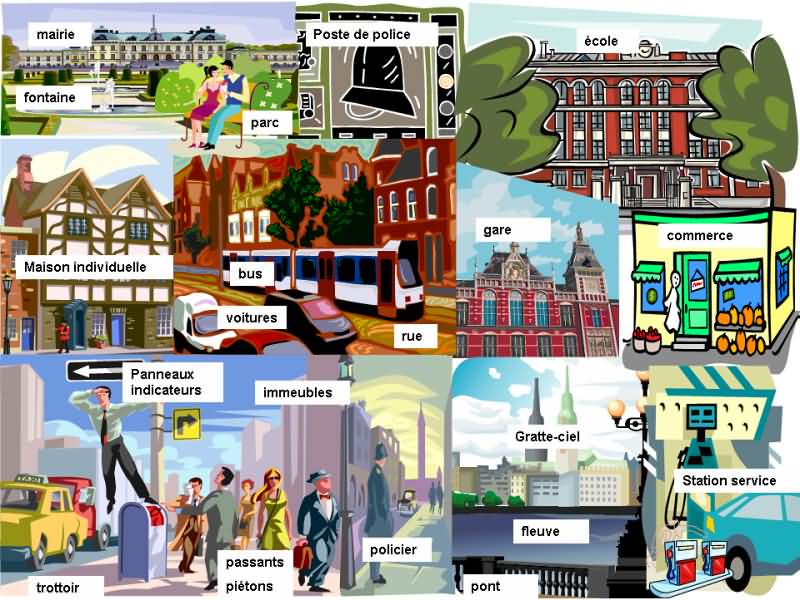 1jag känner Marie2jag känner henne3ser du köttbiten därborta?4ser du den?5Jonatan hjälper des gamla damerna6Jonatan hjälper dem7jag förstår det8jag älskar dig9han förstår dig10förstår du mig?11han hjälper oss12om det er behagar13hon ser er14jag tror dig15Johanna stjäl godisarna16Johanna stjäl dem